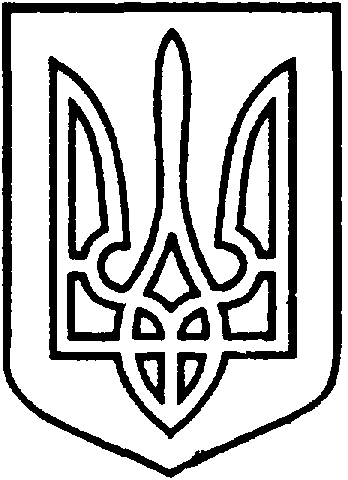 СЄВЄРОДОНЕЦЬКА МІСЬКА ВІЙСЬКОВО-ЦИВІЛЬНА АДМІНІСТРАЦІЯ  СЄВЄРОДОНЕЦЬКОГО РАЙОНУ  ЛУГАНСЬКОЇ  ОБЛАСТІРОЗПОРЯДЖЕННЯкерівника Сєвєродонецької міської  військово-цивільної адміністрації«18» жовтня 2021 року                                                                          № 2056   Про безоплатну передачу майнаКеруючись частиною першою статті 1, частиною дванадцятою статті 3, пунктом 12 частини першої статті 4, пунктом 8 частини третьої статті 6 Закону України «Про військово-цивільні адміністрації», статтями 24,78,135,136,137 Господарського кодексу України, пунктом 197.1.16 статті 197 Податкового кодексу України, розглянувши звернення Управління освіти Сєвєродонецької міської ВЦА від 07.10.2021р. №1558зобов’язую:1.Передати безоплатно майно згідно з Додатком до цього розпорядження з балансу Чабанівської загальноосвітньої школи І-ІІ ступенів Новоайдарської районної ради Луганської області, яка обслуговується централізованою бухгалтерією Управління освіти Сєвєродонецької міської військово-цивільної адміністрації Сєвєродонецького району Луганської області на баланс комунального підприємства «Житлосервіс «Світанок».2.Управлінню освіти Сєвєродонецької міскої військово-цивільної адміністрації Сєвєродонецького району Луганської області та комунальному підприємству «Житлосервіс «Світанок»  здійснити приймання – передачу майна, наведеного в Додатку до цього розпорядження, відповідно до чинного законодавства та забезпечити його належний облік та використання.3.	Дане розпорядження підлягає оприлюдненню.4.	Контроль за виконанням цього розпорядження покласти на                   заступника керівника Сєвєродонецької міської ВЦА Олега КУЗЬМІНОВА.Керівник Сєвєродонецької міськоївійськово-цивільної адміністрації  			      Олександр СТРЮК Лист погодження розпорядження керівника Сєвєродонецької міської військово-цивільної адміністрації Сєвєродонецького району Луганської області  «Про безоплатну передачу майна »ПОГОДЖЕНО:Надіслати примірники: Управління освіти Сєвєродонецької міської ВЦА.КП «Житлосервіс «Світанок»Надіслати копії:Фонд комунального майнаЧабанівська загальноосвітня школа І-ІІ ступенів Новоайдарської районної ради Луганської області ПосадаДатаПідписВласне ім’я та прізвищеЗаступник керівника Сєвєродонецької міської ВЦАОлег КУЗЬМІНОВНачальник відділу з юридичних та правових питань Сєвєродонецької міської ВЦАЮлія ШОРОХОВАНачальник фінансового управління Сєвєродонецької міської ВЦАМарина БАГРІНЦЕВАНачальник Фонду комунального майна Сєвєродонецької міської ВЦАОлена СЕРДЮКОВАНачальник загального відділуСєвєродонецької міської ВЦАЛюдмилаЖУРПідготував:В.о. начальника Управління освіти Сєвєродонецької міської ВЦА Наталія ДЕМЕНТ’ЄВА